Merry Junytha Salaa(Mary Rita)Manado, Indonesia+6285333456728 • merrymaryta@yahoo.comPersonal statementA passionate, conscientious and diligent worker, experienced in some social projects, all methods of translations and office works; a guitarist who believes that everything is going to be alright–even better, and has been experiencing itWork ExperiencesFreelance Translator / Interpreter, various companies / persons03/2013 - PresentResponsibilities & Achievements: Interpreting conversations and speechesTranslating books, blog articles, videos, AI data, MTPETranscribing SubtitlingProofreading Editing Note: most of the jobs are confidentialLiaison / Field Coordinator/ Translator / Interpreter, Global Intercultural Exchange, Bandar Lampung04/2019 – 08/2019Responsibilities & Achievements: Being a liaison between GIE and Indonesian key persons / leadersCoordinating translators for GIEInterpreting conversations and speechesCultural mentoringData entry - plan and reportsTranslator / Interpreter, Global Intercultural Exchange, Mataram05/2018 – 08/2018Responsibilities & Achievements: Interpreting conversations and speechesCultural mentoringEditorial Assistant, Shalom International Fellowship, Jakarta
10/2001 - 09/2008
Responsibilities & Achievements: Translating textsProofreadingTranscribing Editing magazine textsWriting reportagesTeacher, Public High School, Dili
07/1991 - 12/1991
Responsibilities & Achievements: Teaching mathTeacher, VI Christian Junior High School, Manado
07/1987 - 06/1989
Responsibilities & Achievements: Teaching mathTeaching physicsEducationsSatya Wacana Christian University (UKSW), College of English for BusinessTourism Program Graduated in 1998Satya Wacana Christian University (UKSW), Faculty of Education Diploma of Mathematics (Minor on Physics) Education Graduated in 1987
Tools / SoftwaresTranslation	: MateCat, SmartCat, OmegaT, Subtitling	: MateSub, Kapwing.com, SubShift, VideoPad Video EditorOthers	: Youtube Studio, Microsoft Office, various Mac’s appsHobbies & InterestsGuitarReadingHikingSocial / Humanity missionsWebsiteshttp://christofgrace.wordpress.com/ (translated articles)https://www.youtube.com/user/LaskarDoa Facebook	: https://www.facebook.com/maryrita.salaa/ LinkedIn	: https://www.linkedin.com/in/merrymaryta/ ProZ		: https://www.proz.com/profile/3183049 Portfolio / Sample of WorksSubtitling (including transcribing, translation, captioning, time coding) https://www.youtube.com/watch?v=LFSsXZS_3JI https://www.facebook.com/warrior.prayer/videos/3566271356717693 Good Will Hunting movie clip sample, https://youtu.be/yqvwWuGlLsU Clip of English to Indonesian Translation/Interpretation in a conference - https://youtu.be/ekb2k_NOHJI ReferencesDesma Nicklin, Tommy’s Café - Bali, desma.n@mail.com, +64 211149342 Owen John Pomana, Humanity NZ - New Zealand, owen1971pomana@gmail.com, +64 226295635Maria Lim, Iwa Logistic - Singapore, maria.lim@iwalogistic.com, +65 92351434 CertificatesSatya Wacana Christian University (UKSW), College of English for Business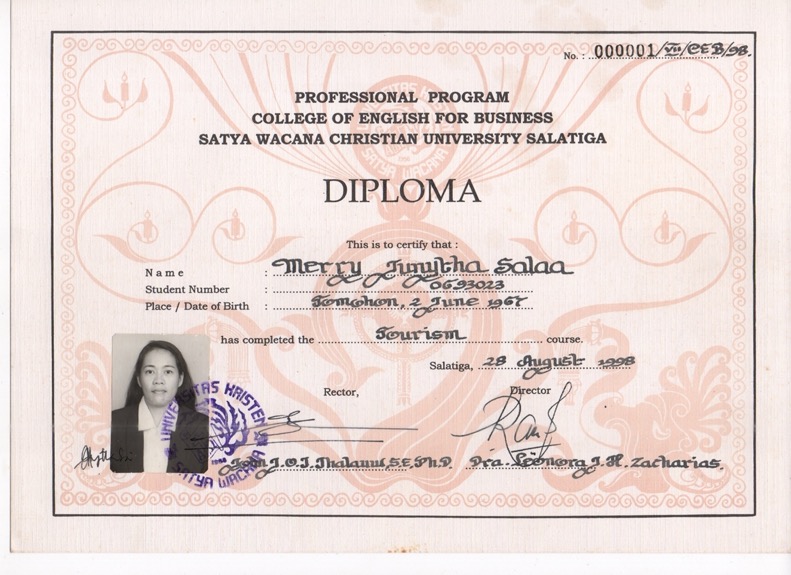 